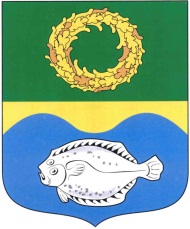 ОКРУЖНОЙ СОВЕТ ДЕПУТАТОВМУНИЦИПАЛЬНОГО ОБРАЗОВАНИЯ«ЗЕЛЕНОГРАДСКИЙ МУНИЦИПАЛЬНЫЙ ОКРУГ КАЛИНИНГРАДСКОЙ ОБЛАСТИ»РЕШЕНИЕот 28 февраля 2022 года	                      № 162ЗеленоградскО внесении изменений в схему размещения нестационарных торговых объектов на территории МО «Зеленоградский городской округ», утвержденную постановлением администрации Зеленоградского городского округа от 15.10.2018 № 2467В соответствии с Федеральным законом от 06.10.2003 № 131-ФЗ        «Об общих принципах организации местного самоуправления в Российской Федерации», Федеральным законом от 28.12.2009 № 381-ФЗ «Об основах государственного регулирования торговой деятельности в Российской Федерации», постановлением Правительства Калининградской области от 28.05.2010 № 386 «О порядке разработки и утверждения схем размещения нестационарных торговых объектов на территории муниципальных образований Калининградской области», Уставом Зеленоградского муниципального округа окружной Совет депутатов Зеленоградского муниципального округаРЕШИЛ:Внести в схему размещения нестационарных торговых объектов на территории муниципального образования «Зеленоградский городской округ», утвержденную постановлением администрации Зеленоградского городского округа от 15.10.2018 г. № 2467 (в редакции постановлений администрации Зеленоградского городского округа от 04.04.2019 № 573, от 11.02.2020 № 320, от 26.02.2021 № 276, от 16.04.2021 № 735), следующие изменения:в наименовании слова «МО «Зеленоградский городской округ» заменить словами «Зеленоградского муниципального округа»;в разделе 2:          в пункте 2:наименование изложить в следующей редакции: «2) проектные планы мест размещения нестационарных торговых объектов»;дополнить проектными планами мест размещения нестационарных торговых объектов согласно приложениям №№1-42;          в пункте 3:	в наименовании слова «в границах МО «Зеленоградский городской округ»» заменить словами «на территории Зеленоградского муниципального округа»;          проектную схему размещения нестационарных торговых объектов на территории г. Зеленоградска изложить в редакции согласно приложению №43;          проектную схему размещения нестационарных торговых объектов на территории МО «Зеленоградский городской округ» (Ковровский, Переславский, Красноторовский территориальные отделы) изложить в редакции согласно приложению №44;проектную схему размещения нестационарных торговых объектов на территории п. Лесной Зеленоградского городского округа изложить в редакции согласно приложению №45;проектную схему размещения нестационарных торговых объектов на территории п. Рыбачий Зеленоградского городского округа изложить в редакции согласно приложению №46;проектную схему размещения нестационарных торговых объектов на территории п. Морское Зеленоградского городского округа изложить в редакции согласно приложению №47;пункт 1 раздела 3 изложить в следующей редакции: 	«1. Архитектурный облик НТО на территории Зеленоградского муниципального округа устанавливается в соответствии с итогами конкурса на разработку архитектурного облика НТО»;в разделе 4:в наименовании слова «муниципального образования «Зеленоградский городской округ»» заменить словами «Зеленоградского муниципального округа»;	в пункте 1: 	в абзаце пятом слова «муниципального образования «Зеленоградский городской округ»» заменить словами «Зеленоградского муниципального округа»;в абзаце шестом слова «в границах МО «Зеленоградский городской округ»» заменить словами «на территории Зеленоградского муниципального округа»;в пункте 2 таблицу дополнить строками 165-206 согласно приложению №48;          в пункте 3 таблицу дополнить строками 165-206 согласно приложению №49;	в пункте 4:	в абзаце втором слова «Администрация МО «Зеленоградский городского округ» заменить словами «Администрация Зеленоградского муниципального округа»;	в абзаце шестом слова «МО «Зеленоградский городской округ»» заменить словами «Зеленоградского муниципального округа»;          в пункте 5 таблицу дополнить строками 165-206 согласно приложению №50.2.	Опубликовать настоящее решение в газете «Волна» и разместить на официальном сайте органов местного самоуправления Зеленоградского муниципального округа.Решение вступает в силу после его официального опубликования.Глава Зеленоградского муниципального округа				         С.В. Кулаков